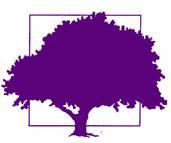 Wheatley Park SchoolEveryone Learning - Everyone CaringAssistant HeadteacherSeptember 2018Selection CriteriaTim MartinJanuary 2018EssentialDesirableQualifications and TrainingDegree and a strong academic recordPGCE or equivalentWide range of up-to-date CPDLLeadership training Up-to-date knowledge of key national guidance, agendas and frameworksHonours graduate, 2.1 or betterRelevant masters level qualificationExperienceSustained track record of successful teaching at 11 - 16 across the full range of prior attainment levelsSubstantial secondary school leadership experience resulting in deep and lasting improvements to student experience and outcomesExperience of high-quality monitoring and evaluation leading to demonstrable improvements in the performance of a team or individualsExperience of instigating and managing sustained changes to systems and culture that have directly enhanced learningExperience of leading effectively when faced with significant pressures, challenges and setbacksSustained track record of successful teaching at sixth form levelExperience in more than one schoolExperience of successfully leading on whole-school improvement initiativesExperience of dealing successfully with challenging colleaguesExperience of successfully organising large-scale and complex school eventsExperience of successfully introducing vocational learning opportunitiesSkillsExpert classroom teaching skillsHighly effective written and oral communication skills for a range of audiences and purposesThe interpersonal skills to engage, motivate and enrol a diverse range of student and adult personalitiesStrong analytical intelligence and strategic planning capability, balancing ‘big picture thinking’ with attention to detailThe capacity to successfully hold others to account with high levels of support and challengeHigh levels of personal organisation and effectiveness through the efficient management of time and energyCompetency and fluency in using IT for a wide range of uses including data analysisAdvanced skills in using new technologies to enhance learningAttitudes and ValuesA deep commitment to social justice  and working with young people to enhance their livesA deep commitment to the school values of Everyone Learning and Everyone CaringA Growth Mindset orientation An ethic of continually striving for personal and organisational excellenceA commitment to team working and willingness to sacrifice the achievement of personal goals for the achievement of collective onesA commitment to research, reading and evidence-based school improvementOther qualities and attributesHonesty and integrityReliabilityLoyalty and trustworthinessFlexibility and adaptabilityGrit, determination and resilienceEternal optimism and positivityHumour and a sense of perspectiveCreativity, innovation and a willingness to take risksSelf-awarenessCommon-sense and good judgementCompassion